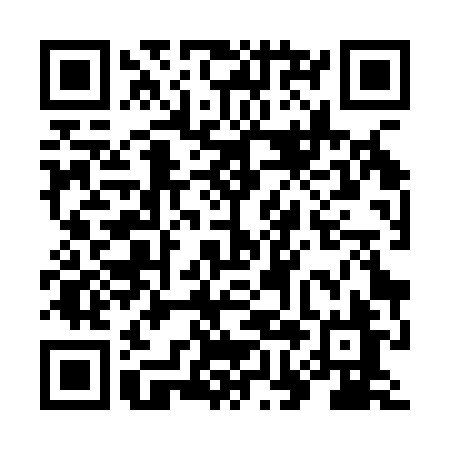 Ramadan times for Babsk, PolandMon 11 Mar 2024 - Wed 10 Apr 2024High Latitude Method: Angle Based RulePrayer Calculation Method: Muslim World LeagueAsar Calculation Method: HanafiPrayer times provided by https://www.salahtimes.comDateDayFajrSuhurSunriseDhuhrAsrIftarMaghribIsha11Mon4:094:096:0111:483:415:375:377:2312Tue4:064:065:5911:483:425:395:397:2513Wed4:044:045:5711:483:445:405:407:2614Thu4:014:015:5411:483:455:425:427:2815Fri3:593:595:5211:473:475:445:447:3016Sat3:563:565:5011:473:485:465:467:3217Sun3:543:545:4711:473:495:475:477:3418Mon3:513:515:4511:473:515:495:497:3619Tue3:493:495:4311:463:525:515:517:3820Wed3:463:465:4011:463:545:525:527:4021Thu3:433:435:3811:463:555:545:547:4222Fri3:413:415:3611:453:565:565:567:4423Sat3:383:385:3411:453:585:585:587:4624Sun3:353:355:3111:453:595:595:597:4825Mon3:333:335:2911:444:006:016:017:5026Tue3:303:305:2711:444:026:036:037:5227Wed3:273:275:2411:444:036:046:047:5428Thu3:243:245:2211:444:046:066:067:5729Fri3:223:225:2011:434:056:086:087:5930Sat3:193:195:1711:434:076:096:098:0131Sun4:164:166:1512:435:087:117:119:031Mon4:134:136:1312:425:097:137:139:052Tue4:104:106:1112:425:107:157:159:083Wed4:074:076:0812:425:127:167:169:104Thu4:044:046:0612:415:137:187:189:125Fri4:014:016:0412:415:147:207:209:146Sat3:583:586:0112:415:157:217:219:177Sun3:563:565:5912:415:177:237:239:198Mon3:533:535:5712:405:187:257:259:219Tue3:503:505:5512:405:197:267:269:2410Wed3:463:465:5212:405:207:287:289:26